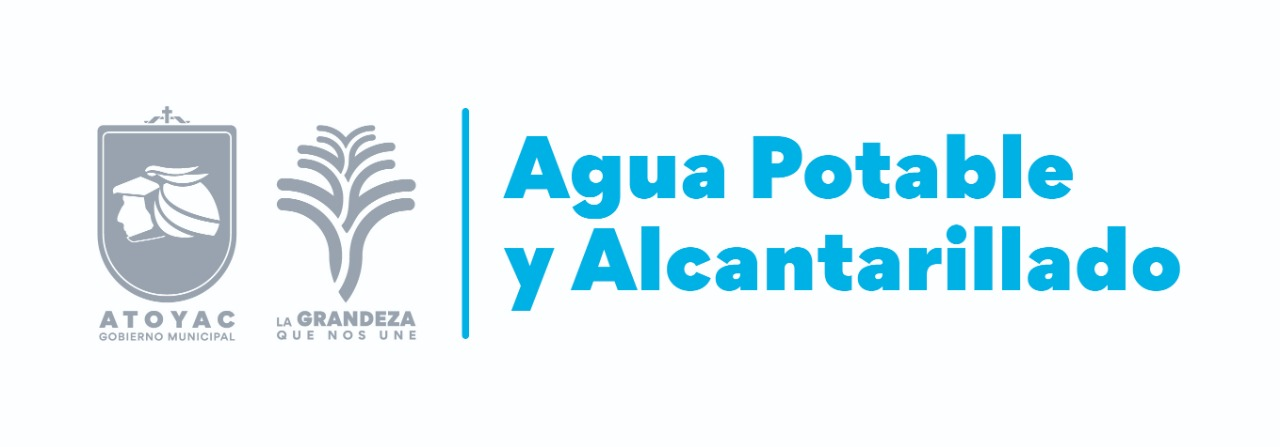 Programa operativo anual (poa)Atoyac jalisco 2021Objetivo especifico1.- Garantizar y satisfacer la necesidad de agua potable y alcantarillado en todo el municipio.2.-Brindar un buen servicio con sentido de responsabilidad y equidad mediante un mediante un manejo honesto de los recursos naturales y financieros.3.- Recaudación por los servicios de agua potable.Atentamente“2021 año de la participación política de las mujeres en jalisco”Directora de agua potable y alcantarilladoSilvia Cortez GonzálezObjetivo generalProporcionar los servicios de agua potable y alcantarillado asegurando la calidad del agua, cumpliendo y satisfaciendo las necesidades de los ciudadanos así mismo haciendo conciencia de su uso y cuidado.metasmetasdescripciónestrategiaHacer un buen uso del líquido vital a través de la cultura del aguaConcientización a los ciudadanos de los recursos naturales del municipioAtención a los reportes de fugas, y fallas en drenajeDarles seguimiento a los reportes en tiempo y formaCloración de las fuentes de abastecimiento y entrega de bitácorasMantenimiento y seguimiento de las fuentes de abastecimiento de agua potable del municipioSatisfacción a los ciudadanos en los servicios de agua potable y alcantarilladoUso y disposición responsable de los recursosactividadenefebmarabrMayjunjulagoseptoctnovdicRecaudación por la prestación de servicios de agua potablexxxxxxxxxxxxElaboración de reportes de ingresosxxxxxxxxxxxxcontratosxxxxxxxxxxxxCertificados de no adeudo, inexistencia, y no toma de aguaxxxxxxxxxxxxDesazolve de drenajes tapadosxxxxxxxxxxxxReparación de fugas de aguaxxxxxxxxxxxXMonitoreo, control, y mantenimiento a los pozos de agua potablexxxxxxxxxxxxActualización del padrón de usuariosxxxxxxxxxxxxreconexionesxxxxxxxxxxxxMantenimiento a las redes de agua potable, y red de descarga de aguas residualesxxxxxxxxxxxxBrindar el servicio de cloración a todo el municipio.xxxxxxxxxxxx